Добрый день, дорогие родители! Сегодня у нас занятие по формированию элементарных математических представлений. Постараемся с вами ввести в активный словарь наших деток понятие «пара».Тема занятия: «Пара».Посчитайте ребенку до четырех, умышленно пропустите цифру два. Ребенок должен сказать, какое число пропущено. Вместе подумайте, каких частей тела у человека по две.Расскажите ребенку, что число два можно заменить словом «пара». Скажите с ним по-другому: у меня две руки – у меня пара рук, у меня два глаза – у меня пара глаз,у меня две ноги – у меня пара ног,у меня два уха – у меня пара ушей,у меня две брови – у меня пара бровей.Игра «Назови пары профессий»Сначала назовите ребенку профессиональную область, а он пусть подумает, люди какой специализации работают в ней вместе. Если это будет затруднительно –  подскажите первую профессию, задавайте наводящие вопросы.- пара медицинских профессий (врач и медсестра)- пара профессий, работающих с детьми в детском саду (воспитатель и няня)- пара профессий воздушного транспорта (летчик(пилот) и стюардесса)- в магазине (продавец и кассир)- на стройке (архитектор и инженер,  прораб и плотник…)- наземный транспорт (шофер и кондуктор автобуса).4.  Игра «Назови парные предметы»     Ребенок должен назвать предметы, которые существую только парами.     (Носки, сапоги, ботинки, туфли, лыжи, перчатки, варежки, пара колес у велосипеда, пара сережек….)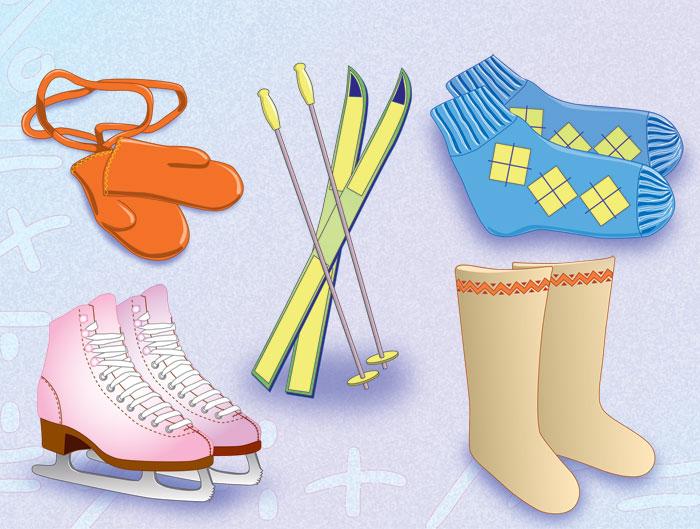 5.  Игра «Придумай пару предметов»    Ребенок должен придумать пару предметов необходимых для работы человеку   какой-либо профессии. Вы называете профессию – а ребенок должен дать Вам полный ответ.- Повар (Кастрюля и поварешка – это пара предметов, необходимых повару для работы)- Врач (Градусник и шприц – это пара предметов…)- Продавец (Весы и касса)- Учитель (Доска и учебники)- Водитель (Автомобиль и дорога)       Всегда хвалите детей за правильные ответы и говорите им, какие они сообразительные. Если у ребенка не сразу что-то получается, скажите ему: «А давай подумаем вместе, ты знаешь, у меня ведь тоже иногда не сразу все получается». Пусть детки привыкают не бояться трудностей и знают, что вы  всегда готовы им помочь.С уважением,  учитель-дефектолог Шумилова Снежана Сергеевна.